                                   Библиотечный  урок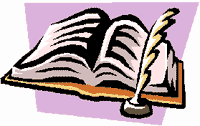 Цели: Познакомить учащихся со структурой книги. Развивать навыки работы с книгой. Привитие любви к чтению. Библиотекарь: Как много в мире хороших, интересных, умных книг. Кажется, ни одна не похожа на другую. Но между разными книгами много общего, потому что, например, существуют правила, по которым строятся книги. Давайте вспомним, что мы уже знаем о их строении. Откройте, пожалуйста, каждый свою книгу и внимательно посмотрите. Из чего же она состоит? Ребята: Обложка, иллюстрации, фамилия и имя автора, заглавие книги, страницы. Библиотекарь: Хорошо! Сегодня мы с вами узнаем подробнее о книге, о её структуре. Посмотрим на книжную выставку “Чтение с увлечением”. Здесь мы видим много ярких, красивых книг. Многие книги одеты в суперобложку. (показать) Это слово для вас новое и его нужно запомнить. Поэтому откройте свои тетради-словари и правильно спишите это слово. Предназначена супер-обложка для сбережения книги от грязи и повреждений. Так же она служит элементом книжного оформления и рекламы книги. А что же находится под супер-обложкой? Ребята: Обложка. (показать). Библиотекарь: Впервые книги в твёрдых бумажных переплётах появились в России в середине 18 века. Как вы думаете, зачем книге обложка? Ребята: Книга как человек должна быть в одежде. Библиотекарь: Правильно! Книги одевают в твёрдые обложки, чтобы дольше служили людям, а в мягких корочках они быстро рвутся, чаще требуют ремонта. Только ли для этого нужна обложка? Какую информацию можно узнать, внимательно её рассмотрев? (плакат, слайд) Ребята: Автора книги, заглавие.Библиотекарь: название книги может рассказать нам, о чём она. Ребята, какие книги вы любите читать?Ребята: Сказки, стихи, приключения, рассказы о животных, о дружбе.Библиотекарь: Хорошо! Давайте откроем книгу. Теперь мы видим титульный лист. Что же это такое? Это первый двухстраничный лист книги, на котором напечатаны (плакат или слайд) фамилия, имя автора, заглавие книги, издательство, год издания. С титульного листа читатель начинает изучать книгу. Эти данные дают нам первое представление о книге. На титульном листе мы видим и фамилию и имя иллюстратора книги или целую группу иллюстраторов, а если книга иностранная, то мы видим и фамилию переводчика книги. (Ребята знакомятся с титульным листом: читают, рассматривают). Какие же тайны откроет нам книга дальше?
Перелистнув страничку, на обороте титульного листа, мы видим мелким шрифтом написанный текст. Это аннотация (плакат или слайд).  Аннотация – краткое содержание книги. Аннотации чаще всего печатаются на обороте титульного листа или в конце книги. (Ребята знакомятся с аннотацией, 2 ученика зачитывают).Библиотекарь: Хорошо ребята! А что же за текст открывается перед нами дальше? Прочитаем: Предисловие. (Слайд) Ученик зачитывает текст слайда: Помещается перед авторским текстом. Сведение об авторе и других его произведениях. Указывает на достоинства данной книги. Рассказывает об эпохе, отраженной в произведении. Объясняется структура книги (Каждый пункт кратко комментируется.) Библиотекарь: И далее, ребята следует основной текст книги. Рассмотрим его внимательно. Текст книги сопровождается иллюстрациями. Ребята, а для чего нам нужны иллюстрации? Правильно. Чтобы ярче представить содержание того или иного эпизода, написанного автором. Иногда книги иллюстрирует сам автор.
И вот теперь мы подошли к главному ключику книги - это справочный аппарат книги. Некоторые из вас, ребята любят читать детскую научно-познавательную литературу, которая есть у нас в библиотеке. И в каждой такой книге есть свой справочный аппарат (Слайд). Что же он из себя представляет?Указатель имён. Предметный указатель. Хронологический аппарат. Словарь терминов. Географических названий. (Библиотекарь даёт пояснение каждому пункту.) Библиотекарь: И завершая наше путешествие, рассмотрим последний раздел – это оглавление книги (Слайд). Что же нам сообщает оглавление книги?Помогает понять её структуру; Содержит тему книги, перечень названий глав или параграфов (в учебнике) с указанием страниц. [Библиотекарь дает пояснение каждому пункту].Библиотекарь: Завершился наш урок, наше путешествие по книге. Что нового сегодня мы узнали?Ребята перечисляют все элементы книги с кратким пояснением.Библиотекарь: Спасибо, ребята, за интересное общение.